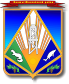 МУНИЦИПАЛЬНОЕ ОБРАЗОВАНИЕХАНТЫ-МАНСИЙСКИЙ РАЙОНХанты-Мансийский автономный округ – ЮграАДМИНИСТРАЦИЯ ХАНТЫ-МАНСИЙСКОГО РАЙОНАР А С П О Р Я Ж Е Н И Еот 14.06.2017                                                                                            № 567-рг. Ханты-МансийскО назначении ответственных должностных лиц В соответствии с Федеральным законом Российской Федерации           от 21.07.2014 № 256-ФЗ «О внесении изменений в отдельные законодательные акты  по вопросам проведения независимой оценки качества оказания услуг организациями в сфере культуры, социального обслуживания, охраны здоровья и образования», руководствуясь пунктами 5 и 6 Порядка о размещении информации о результатах независимой оценки качества образовательной деятельности организаций, осуществляющих образовательную деятельность, оказания услуг организациями культуры, социального обслуживания, медицинскими организациями на официальном сайте для размещения информации о государственных и муниципальных учреждениях в информационно-телекоммуникационной сети «Интернет», утвержденного приказом Министерства финансов Российской Федерации от 22.07.2015 № 116н:Назначить МКУ «Комитет по культуре, спорту и социальной политике» ответственным за обработку (сбор, систематизацию, накопление, хранение), размещение и подписание общедоступной информации о результатах независимой оценки качества оказания услуг, оказываемых муниципальными учреждениями культуры Ханты-Мансийского района, на официальном сайте для размещения информации о государственных (муниципальных) учреждениях  http://bus.gov.ru в информационно-телекоммуникационной сети «Интернет».Утвердить:2.1. Перечень должностных лиц, ответственных за обработку (сбор, систематизацию, накопление, хранение), размещение и подписание общедоступной информации о результатах независимой оценки качества оказания услуг, оказываемых муниципальными учреждениями культуры Ханты-Мансийского района, на официальном сайте для размещения информации о государственных (муниципальных) учреждениях  http://bus.gov.ru в информационно-телекоммуникационной сети «Интернет», согласно приложению 1.2.2. Перечень должностных лиц, ответственных за подключение пользователей к компонентам официального сайта для размещения информации о государственных (муниципальных) учреждениях http://bus.gov.ru в информационно-телекоммуникационной сети «Интернет», согласно приложению 2.3. Настоящее распоряжение вступает в силу со дня его подписания.4. Контроль за выполнением распоряжения возложить на первого заместителя главы Ханты-Мансийского района.Глава Ханты-Мансийского района                                                  К.Р.МинулинПриложение 1к распоряжению администрации Ханты-Мансийского района 	             от 14.06.2017 № 567-рПеречень должностных лиц органов администрации Ханты-Мансийского района, ответственных за обработку (сбор, систематизацию, накопление, хранение), размещение и подписание общедоступной информации о результатах независимой оценки качества оказания услуг, оказываемых муниципальными учреждениями культуры Ханты-Мансийского района, на официальном сайте для размещения информации о государственных (муниципальных) учреждениях  http://bus.gov.ru в информационно-телекоммуникационной сети «Интернет»Приложение 2к распоряжению администрации Ханты-Мансийского района 	            от 14.06.2017 № 567-рПеречень должностных лиц, ответственных за подключение пользователей к компонентам официального сайта для размещения информации о государственных (муниципальных) учреждениях  http://bus.gov.ru в информационно-телекоммуникационной сети «Интернет»№ п/пФ.И.О.ДолжностьНаправление работы с компонентами официального сайта для размещения информации о государственных (муниципальных) учреждениях  http://bus.gov.ru1.Липина Лариса Валерьевна заместитель директора  МКУ Ханты-Мансийского района «Комитет по культуре, спорту и социальной политике» обработка (сбор, систематизация, обработка, накопление, хранение), размещение и подписание информации о результатах независимой оценки качества оказания услуг, оказываемых муниципальными учреждениями культуры Ханты-Мансийского района2.Короткова Екатерина Борисовнаначальник отдела по вопросам культуры  МКУ Ханты-Мансийского района «Комитет по культуре, спорту и социальной политике» обработка (сбор, систематизация, обработка, накопление, хранение), размещение и подписание информации о результатах независимой оценки качества оказания услуг, оказываемых муниципальными учреждениями культуры Ханты-Мансийского района№ п/пФ.И.О.Должность1.Корниенко Денис Андреевичэксперт I категории МКУ Ханты-Мансийского района «Комитет по культуре, спорту и социальной политике» 2.Логин Дмитрий Сергеевичспециалист по защите информации МКУ Ханты-Мансийского района «Комитет по культуре, спорту и социальной политике»